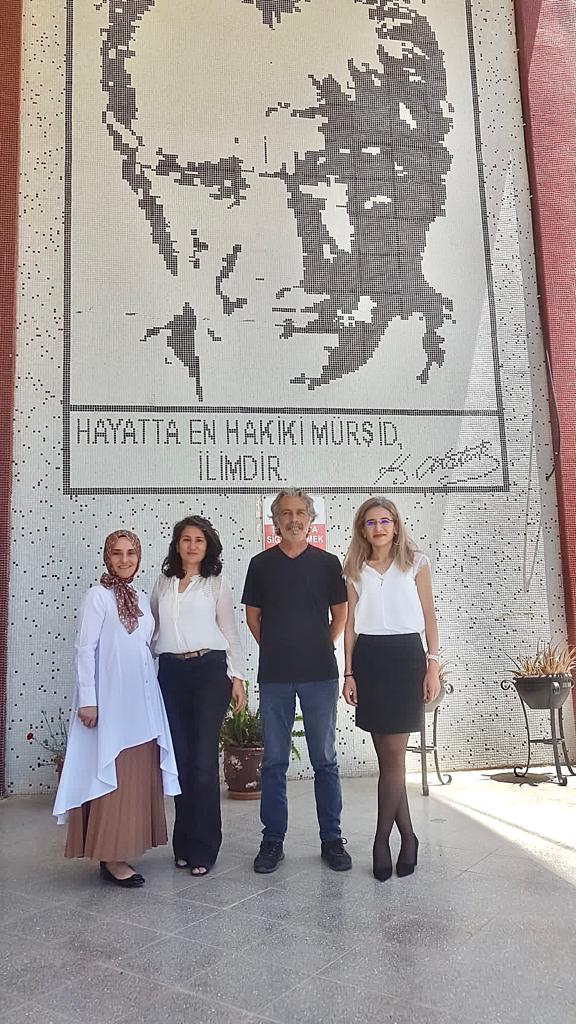 Bölüm Web Sayfası: http://datcamvu.mu.edu.tr/trBölüm Tanıtımı:        http://datcamvu.mu.edu.tr/tr/hakkimizda-2750Akademik Personel: http://datcamvu.mu.edu.tr/tr/personel/akademik